Serra Club Board Meeting | April 15, 2021, 5:00pm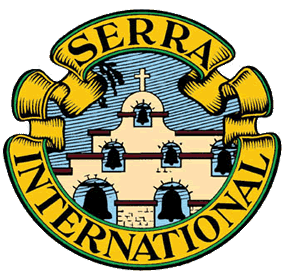 Attendees:Jo Helling, PresidentTom Farley, President ElectBill Cook, TreasurerJudi Eilertson, Secretary/Vice President of CommunicationsLarry Schmidt, VP VocationsJerry Murphy, Past PresidentAbsent: Victoria Carver, TrusteeSusie Flood, TrusteeOpen Positions in July: Vice President of Membership and VocationsThe meeting was called to order with an opening prayer by President Jo  January 2021 minutes were read and approved  Treasurer Report (Jan-Mar 2021) was presented by Bill and approved Communications: Judi updating dmserra.com website and will try to get monthly insertions in Catholic MirrorVocations: Old Business:Bishop – Moved and approved $6,000 to sponsor the Making it Personal with Bishop Joensen, radio sponsorshipFOCUS (Fellowship of Catholic University Students) – Moved and approved donating $200Catholic Foundation of SW Iowa – Approved $1,000New Business:Chaplain – Fr. John Bertogli is retiring and we will need to seek out a new chaplain for the ClubOrdinations – We will ask the Diocese if the Club may say a Rosary as a group prior to the ordination – presently open to family onlySister Appreciation Event (Delivered 40 May Baskets) – Denise Farley, chair; Geri Boesen, Judi Eilertson, Susie Flood, and Jo Helling are coordinating.  Delivery drivers include Bill Cook, Bill Ehm, Jo Helling, Tom Farley, Jerry Murphy, Larry SchmitzMember luncheons (Farm Bureau)- Revisit scheduling for May 21, July 16, or October 15 once things are ‘open’New Members -We had 136 members as of June 2020.  We are now at 123.  There will likely be a new contest beginning in July.  Seminarian Birthday gift- Established a new joint process to distribute $100 (vs $50 from Serra alone) to each Seminarian on his birthday.  The Knights of Columbus will augment the current birthday gifts to the Seminarians beginning May 2021.  14 area KC Councils and Assemblies have contributed to a fund to support the Seminarians for 2020-21  Judi created a spreadsheet with Seminarian name, birthday, mailing address in chronological order from May ‘21 – April ’22 (10 stateside, 2 in Rome).  Presently there are no birthdays in Jan, April or Nov.   2Q birthdays:Nick Stark – May 16Dale Liam – June 12Upcoming 3Q birthdays:Dominic Nguyen – July 6Alex Kramer – July 8Luis Cabrera – Aug 11Jason Lee – Sep 14Connor Lynch – Oct 26The Serra Treasurer will write checks for $100 for each Seminarian with a birthday in the upcoming quarter:By June 1, send money for July-Sep birthdays By Sep 1, send money for Oct-Dec By Dec 1, send money for Jan-MarBy Mar 1, send money for April-JuneJudi (KC coordinator) sent $650 to Serra Club of DM on 4/19/21 to cover the KC portion of the 13 birthdays to be recognized between April '21- Mar '22 (including Nick Stark (May) and Liam Dale (June) Bill Ehm will continue to coordinate the birthday cards with check mailings.  Cards should be signed: Tom Farley, President, St. Serra Club of DM and Dan Werner, Iowa Knights of Columbus Vocations ChairmanCards for the 2 Seminarians located in Rome will be sent to the parent home addresses (in spreadsheet)Judi will send the St Serra Club of DM the KC portion of the next year -- April 2022 - Mar 2023 birthdays following the 2021 campaign collection, typically conducted Nov ‘21-Jan ‘22    Diocese report as of 1.21.21, lists 17 Seminarians (Luke Miksanek discerned out of the program in 2020)Subtract 4 of the 5 Deacons who will be newly ordained in June Reed Flood (July 19) Jake Epstein (Oct 17)Brad Robey (Nov 6) Max Carson (Dec 12) Exception: Nick Stark, dob: May 16 resulting in 13 Seminarian birthday gifts from now until April 1, 2022.  (17-4 =13)Upcoming Events:Deaconate Ordination will be Friday, June 11, 2021Priestly Ordination will be Friday, June 25, 2021New board members will transition in JulyJerry Murphy, Treasurer for BillDavid Pieper President Elect for Tom VP Membership - OpenSeminarian Luncheon, Susie Flood lead, will be August 12Priest Appreciation Picnic, David Pieper lead - (Monday @ end of September) New Member Recognition Dinner – usually Sunday before LentBishop’s Burse Dinner – usually Sunday after Thanksgiving (Latin King).  11/7 or 11/28 The next board meeting will be held on Thursday, July 15 at 5:00pm (location TBD).  The meeting was adjourned with a closing prayer by President Jo